О формировании кадрового резерва для замещения вакантных должностей муниципальной службы в Ядринской районной администрации  Чувашской РеспубликиВ соответствии с Федеральным законом от 02.03.2007 N 25-ФЗ "О муниципальной службе в Российской Федерации" и в целях формирования кадрового резерва для замещения вакантных должностей муниципальной службы в Ядринской районной администрации  Чувашской Республики Ядринская районная администрация Чувашской Республики п о с т а н о в л я е т:1. Утвердить Положение о кадровом резерве для замещения вакантных должностей муниципальной службы в Ядринской районной администрации  Чувашской Республики (приложение №1 к постановлению).2. Создать комиссию при главе Ядринской районной администрации  по формированию кадрового резерва для замещения вакантных должностей муниципальной службы в Ядринской районной администрации и утвердить ее состав (приложение №2 к постановлению).3. Контроль за исполнением настоящего постановления возложить на отдел организационно-контрольной, кадровой работы и по вопросам местного самоуправления Ядринской районной администрации.4. Признать утратившими силу постановления Ядринской районной администрации  Чувашской Республики от 31 декабря 2014 года № 1081 "О формировании кадрового резерва для замещения вакантных должностей муниципальной службы Ядринского района Чувашской Республики" и от 22.04.2019 №305 «О новом составе комиссии по формированию кадрового резерва для замещения вакантных должностей муниципальной службы Ядринского района Чувашской Республики».5. Настоящее постановление вступает в силу со дня его официального опубликования.Приложение № 1
к постановлению Ядринской районной администрации Чувашской Республики
от 19 .11.2020 № 763    Положение
о кадровом резерве для замещения вакантных должностей муниципальной службы в Ядринской районной администрации1. Общие положения1.1. Настоящее Положение определяет порядок и основные принципы формирования, ведения, подготовки и использования кадрового резерва для замещения вакантных должностей муниципальной службы в Ядринской районной администрации  (далее - кадровый резерв).1.2. Кадровый резерв представляет собой сводный перечень должностей и лиц, соответствующих или способных соответствовать в результате дополнительной подготовки установленным квалификационным требованиям и иным требованиям к этим должностям и способных по своим деловым и личностным качествам осуществлять профессиональную деятельность по соответствующей должности.1.3. Формирование кадрового резерва осуществляется на основе следующих основных принципов:- гласность при формировании кадрового резерва;- объективность оценки профессиональных, деловых и личностных качеств муниципальных служащих (граждан), результатов их служебной (трудовой) деятельности;- содействие должностному росту муниципальных служащих;- единства требований, предъявляемых к лицам, зачисляемым в кадровый резерв;- профессионализма и компетентности лиц, зачисляемых в кадровый резерв.2. Формирование кадрового резерва2.1. Кадровый резерв формируется на конкурсной основе либо по представлению руководителей структурных подразделений с учетом реестра должностей муниципальной службы Ядринского района.2.2. Персональный список кадрового резерва утверждается распоряжением Ядринской районной администрации. Изменения в список кадрового резерва также вносятся распоряжением Ядринской районной администрацией.2.3. Граждане включаются в кадровый резерв по результатам конкурса, проводимого в порядке, установленном настоящим Положением.2.4. Гражданин может быть включен в кадровый резерв для замещения нескольких должностей. Численный состав кандидатов, состоящих в кадровом резерве по каждой должности, не ограничен.В кадровый резерв зачисляются граждане Российской Федерации, достигшие возраста 18 лет, соответствующие требованиям законодательства о муниципальной службе, а также квалификационным требованиям для замещения должностей муниципальной службы в Ядринской районной администрации.2.5. Кадровый резерв формируется сроком на три года.3. Ведение кадрового резерва3.1. Ведение кадрового резерва осуществляется отделом организационно-контрольной,  кадровой работы и по вопросам местного самоуправления Ядринской районной администрации  путем:3.1.1. проведения анализа перемещения по службе лиц, замещающих должности, на которые формируется кадровый резерв, подготовки прогноза их сменяемости;3.1.2. определения потребности в кадровом резерве для замещения соответствующих должностей и перспектив его развития;3.1.3. подготовки проектов правовых актов Ядринской районной администрации, в том числе:- о включении гражданина в кадровый резерв,- об исключении гражданина из кадрового резерва,- иных правовых актов Ядринской районной администрации  по вопросам ведения кадрового резерва;3.1.4. составления общего списка состоящих в кадровом резерве лиц в соответствии с должностями, для замещения которых формируется этот резерв, с указанием наименования должности и персональных данных каждого такого лица (фамилии, имени, отчества, даты рождения, сведений об образовании, повышении квалификации и переподготовке);3.1.5. оформления и ведения личных дел и учетных карточек лиц, состоящих в кадровом резерве.3.2. Список кадрового резерва и учетные карточки лиц, состоящих в кадровом резерве, оформляются в соответствии с формами, прилагаемыми к настоящему Положению (приложения №1 и № 2 к Положению соответственно).3.3. Сведения, возникающие в связи с пребыванием гражданина в кадровом резерве, носят конфиденциальный характер.3.4. Все документы и материалы, представленные кандидатом для участия в конкурсе, а также документы и материалы, образованные в результате конкурса и связанные с пребыванием его в кадровом резерве, подшиваются в личное дело гражданина, состоящего в кадровом резерве. Личные дела граждан, состоящих в кадровом резерве, формируются отделом организационно-контрольной, кадровой работы и по вопросам местного самоуправления Ядринской районной администрации, который обеспечивает их хранение с соблюдением требований, установленных для информации, носящей конфиденциальный характер.4. Комиссия по формированию кадрового резерва4.1. Для проведения конкурса по формированию кадрового резерва создается комиссия при главе Ядринской районной администрации  по замещению вакантной должности муниципальной службы в Ядринской районной администрации  (далее - Комиссия), действующая на постоянной основе. Комиссия создается распоряжением Ядринской районной администрации, в количестве не менее 7 человек.Состав комиссии формируется таким образом, чтобы была исключена возможность возникновения конфликтов интересов, которые могли бы повлиять на принимаемые комиссией решения.Комиссия состоит из председателя, заместителя председателя, секретаря и членов комиссии.Работа комиссии проводится в форме заседаний, на которых должно присутствовать не менее 2/3 членов конкурсной комиссии.В отсутствие председателя комиссии на заседаниях комиссии председательствует заместитель председателя комиссии.Решения комиссии принимаются простым большинством голосов присутствующих на заседании членов комиссии.В случае равенства голосов решающим является голос председательствующего на заседании комиссии.Решения, принимаемые на заседаниях комиссии, оформляются протоколами, которые подписывают председательствующий на заседании комиссии и секретарь комиссии.4.2. Комиссия руководствуется в своей деятельности Конституцией Российской Федерации, федеральными законами, законами Чувашской Республики, Уставом Ядринского района Чувашской Республики, нормативными правовыми актами Ядринского района, а также настоящим Положением.4.3. Основной задачей комиссии является обеспечение равного доступа гражданам на участие в отборе в кадровый резерв администрации.4.4. Комиссия осуществляет следующие функции:проведение отбора лиц, претендующих на включение в кадровый резерв администрации (далее - претенденты);определение соответствия претендентов квалификационным и иным требованиям к должностям, на которые формируется резерв;оценка профессиональных и деловых качеств претендентов на основании представленных документов на основе оценочных процедур с использованием не противоречащих федеральным законам и другим нормативным правовым актам Российской Федерации методов оценки профессиональных и личностных качеств претендентов, включая индивидуальное собеседование, анкетирование, тестирование, проведение групповых дискуссий, написание реферата или выполнение практических заданий;подготовка предложений об исключении из резерва лиц, включенных в резерв (далее - кандидаты).4.5. Комиссия для решения возложенных на нее основных задач имеет право:запрашивать и получать в установленном порядке необходимую информацию от претендентов;приглашать на свои заседания депутатов Ядринского районного Собрания депутатов, независимых экспертов.4.6. Заседания комиссии проводятся по мере необходимости.5. Порядок проведения конкурса на включение в кадровый резерв5.1. Целью конкурса на включение в кадровый резерв является отбор лиц, соответствующих или способных соответствовать в результате дополнительной подготовки установленным квалификационным требованиям и иным требованиям к должностям, для замещения которых формируется кадровый резерв, и способных по своим деловым и личностным качествам осуществлять профессиональную деятельность по соответствующей должности.5.2. Конкурс на включение в кадровый резерв объявляется постановлением Ядринской районной администрации, проводится Комиссией.5.3. На основании постановления Ядринской районной администрации  об объявлении конкурса не позднее, чем через 5 дней после его подписания секретарь Комиссии направляет для опубликования в газете "Ядринский вестник" объявление о приеме документов для участия в конкурсе.В объявлении наряду с другими сведениями должны быть указаны:- наименования должностей, по которым проводится конкурс;- требования, предъявляемые к кандидатам на замещение соответствующей должности;- дата, место и срок приема документов, подлежащих представлению для участия в конкурсе, который не может быть менее 20 дней с момента опубликования объявления о проведении конкурса;- дата, время и место проведения конкурса;- перечень документов и материалов, подлежащих представлению в соответствии с пунктом 5.6 настоящего Положения;- сведения об источнике подробной информации о конкурсе (контактный телефон, электронный адрес сайта в сети "Интернет").Отдел информационного обеспечения Ядринской районной администрации размещает информацию о проведении конкурса на официальном интернет-сайте Ядринской районной администрации  в сети "Интернет".5.4. Право на участие в конкурсе имеют граждане, достигшие возраста 18 лет, владеющие государственным языком Российской Федерации и соответствующие квалификационным требованиям, установленным Федеральным законом от 02.03.2007 N 25-ФЗ "О муниципальной службе в Российской Федерации", при отсутствии ограничений, связанных с муниципальной службой.5.5. Претенденты на участие в конкурсе определяются из числа:- лиц, рекомендованных для включения в кадровый резерв муниципальными служащими, замещающими в данный момент должность, для которой формируется кадровый резерв;- лиц, рекомендованных для включения в кадровый резерв по результатам аттестации муниципальных служащих;- лиц, лично представивших документы для участия в конкурсе.5.6. Претендент на включение в кадровый резерв в установленные сроки представляет секретарю Комиссии личное заявление по форме, представленной в приложении №3 к Положению, с приложением следующих документов и материалов:- копии паспорта (паспорт представляется лично по прибытии на конкурс);- копии трудовой книжки (за исключением случаев, когда трудовая деятельность осуществляется впервые) или иных документов, подтверждающих трудовую деятельность претендента;- копии документов о профессиональном образовании, а также по желанию гражданина - о дополнительном профессиональном образовании, о присвоении ученой степени, ученого звания, если таковые имеются, заверенных нотариально или кадровыми службами с места работы (службы);- копии распоряжения руководителя органа местного самоуправления (для граждан, состоящих на муниципальной службе) о том, что претендент подлежит включению в установленном порядке в кадровый резерв в порядке должностного роста, если такое распоряжение было издано по результатам аттестации претендента;- фотографии 3 x 4 (для граждан, не состоящих на муниципальной службе).По желанию претендента дополнительно могут быть представлены другие документы и материалы, которые, по мнению претендента, подтверждают его профессиональные заслуги и свидетельствуют о деловых и личностных качествах (например, отзыв-характеристика непосредственного руководителя, публикации, дипломы, рекомендации, книги, брошюры, рефераты).5.7. Секретарь Комиссии предупреждает гражданина, изъявившего желание участвовать в конкурсе на включение в кадровый резерв и представившего необходимые документы и материалы, о том, что сведения, сообщенные им о себе, могут быть проверены. Организация проверки документов и материалов, представляемых для участия в конкурсе, осуществляется секретарем Комиссии.5.8. Комиссия отказывает претенденту в допуске к участию в конкурсе в связи с:- предоставлением документов после истечения установленного срока;- непредставлением документов или материалов, предусмотренных в пункте 5.6 настоящего Положения;- несоответствием требованиям, предъявляемым к кандидатам на замещение соответствующей должности, указанным в объявлении о проведении конкурса;- нарушением установленных законодательством ограничений для замещения соответствующей должности;- наличием обстоятельств, препятствующих замещению соответствующей должности.5.9. При принятии Комиссией решения об отказе в допуске к участию в конкурсе гражданин в течение 3 календарных дней после принятия такого решения извещается об этом письмом за подписью председателя Комиссии. Документы, направленные гражданином в Комиссию, возвращаются гражданину по его письменному заявлению.5.10. Гражданин, не допущенный к участию в конкурсе на включение в кадровый резерв, вправе обжаловать это решение в соответствии с действующим процессуальным законодательством.5.11. Конкурс заключается в оценке профессионального уровня допущенных к участию в конкурсе кандидатов, их соответствия квалификационным и другим требованиям, предъявляемым к должностям, для замещения которых формируется кадровый резерв.5.12. При проведении конкурса Комиссия оценивает кандидатов на основании представленных ими документов и материалов, а также на основе конкурсных процедур с использованием не противоречащих действующему законодательству методов оценки профессиональных и личностных качеств кандидатов, включая индивидуальное собеседование по вопросам, связанным с выполнением должностных обязанностей по соответствующей должности, для замещения которой формируется резерв.5.13. Конкурс проводится в два этапа:- конкурс представленных кандидатом документов и материалов;- индивидуальное собеседование с кандидатом.5.14. В ходе конкурса изучению подлежат:- документы и дополнительные сведения, представленные кандидатом;- уровень и характер профессиональных знаний и навыков, которыми обладает гражданин по должности, для замещения которой формируется резерв;- качество исполнения служебных обязанностей в соответствии с задачами и функциями органа местного самоуправления и его структурных подразделений, функциональными особенностями должности, для замещения которой формируется резерв;- степень развития управленческих качеств и организаторских способностей;- участие в работе по подготовке проектов муниципальных нормативных правовых актов и (или) проектов управленческих решений и качество их подготовки (для граждан, состоящих на муниципальной службе в Ядринской районной администрации);- объем и качество служебного взаимодействия кандидата в связи с исполнением им должностных обязанностей с должностными лицами, муниципальными служащими Ядринской районной администрации, а также с гражданами и организациями;- личностные качества кандидата (коммуникативность, принципиальность, честность, исполнительность, ответственность, инициативность и т.д.).5.15. По результатам конкурса Комиссия принимает следующие решения:- включить гражданина в кадровый резерв для замещения соответствующей должности;- отказать гражданину во включении его в кадровый резерв.Лицам, включенным в кадровый резерв, Комиссией даются рекомендации по индивидуальной подготовке к замещению должности муниципальной службы.5.16. Решение Комиссии по результатам проведения конкурса принимается в отсутствии кандидатов и является основанием для включения их в кадровый резерв для замещения должностей, на которые проводился конкурс, либо отказа в таком включении.Кандидат вправе обжаловать решение Комиссии в соответствии с действующим законодательством.5.17. Лицам, участвовавшим в конкурсе, сообщается о результатах конкурса в письменной форме в течение 10 календарных дней со дня его завершения. Информация о результатах конкурса размещается на официальном сайте Ядринской районной администрации  в сети "Интернет".5.18. В соответствии с результатами конкурса секретарь Комиссии в течение 10 рабочих дней готовит проект постановления Ядринской районной администрации  об утверждении списка кадрового резерва и направляет его на утверждение.5.19. Запись о включении гражданина в кадровый резерв вносится секретарем Комиссии в его личное дело и учетную карточку.5.20. Все документы, связанные с проведением конкурса, в том числе документы в отношении каждого участника конкурса, сформированные в личное дело, хранятся в отделе организационно-контрольной,  кадровой работы и по вопросам местного самоуправления Ядринской районной администрации в течение трех лет.5.21. Расходы, связанные с участием в конкурсе, осуществляются кандидатом за счет собственных средств.6. Подготовка кадрового резерва6.1. Подготовка кадрового резерва осуществляется путем проведения мероприятий, направленных на дальнейшее изучение и развитие профессиональных, деловых и личностных качеств граждан, состоящих в кадровом резерве, проверку на практике их компетентности, а также на приобретение ими профессиональных знаний, умений и опыта по соответствующей должности муниципальной службы.6.2. Подготовка граждан, состоящих в кадровом резерве, осуществляется в индивидуальном порядке с учетом рекомендаций Комиссии по следующим направлениям:- направление на подготовку, профессиональную переподготовку, повышение квалификации, стажировку на соответствующих должностях муниципальной службы в Ядринской районной администрации;- направление лица, зачисленного в кадровый резерв, на профессиональную переподготовку, повышение квалификации, стажировку на соответствующих должностях муниципальной службы (при наличии такой возможности);- временное замещение соответствующей должности муниципальной службы (при наличии такой возможности).7. Использование кадрового резерва7.1. Использование кадрового резерва осуществляется путем замещения лицом, состоящим в кадровом резерве, соответствующей вакантной должности муниципальной службы в соответствии с распоряжением главы Ядринской районной администрации Чувашской Республики.7.2. Лицо, состоящее в кадровом резерве, вправе отказаться от предложения о замещении соответствующей вакантной должности. В этом случае принимается решение об исключении указанного лица из кадрового резерва для замещения этой должности.7.3. Лицо, состоящее в кадровом резерве на замещение конкретной должности муниципальной службы, с его письменного согласия может быть назначено на другую должность муниципальной службы.8. Исключение из кадрового резерва8.1. Гражданин исключается из кадрового резерва в следующих случаях:8.1.1. в случае замещения гражданином соответствующей вакантной должности;8.1.2. в случае истечения срока нахождения гражданина в резерве;8.1.3. в случае отказа гражданина от предложений для замещения вакантной должности;8.1.4. на основании личного заявления об исключении из кадрового резерва;8.1.5. в случае увольнения гражданина с места его работы (службы) в связи с расторжением трудового договора по инициативе работодателя на основании несоответствия работника занимаемой должности или выполняемой работе вследствие недостаточной квалификации, подтвержденной результатами аттестации, на основании неисполнения работником без уважительных причин трудовых обязанностей и (или) нарушений им трудовой дисциплины, на основании совершения по месту работы хищения (в том числе мелкого) чужого имущества, растраты, умышленного его уничтожения или повреждения, установленных вступившим в законную силу приговором суда или постановлением судьи, органа, должностного лица, уполномоченных рассматривать дела об административных правонарушениях, а также совершения иного нарушения, если это нарушение повлекло за собой тяжкие последствия (несчастный случай на производстве, авария, катастрофа) либо заведомо создавало реальную угрозу наступления таких последствий;8.1.6. в случае осуждения гражданина к наказанию, исключающему возможность продолжения деятельности по месту работы (службы), в соответствии с приговором суда, вступившим в законную силу;8.1.7. в случае утраты гражданства Российской Федерации;8.1.8. в случае признания гражданина судом недееспособным;8.1.9. в случае достижения предельного возраста, установленного для замещения муниципальных должностей муниципальной службы;8.1.10. сокращение должности, по которой лицо находится в резерве;8.1.11. в случае смерти.8.2. Исключение гражданина из кадрового резерва осуществляется путем внесения изменений в список кадрового резерва и оформляется правовым актом Ядринской районной администрации .8.3. Решение об исключении из кадрового резерва может быть обжаловано гражданином в установленном законодательством порядке.Приложение № 2
к постановлению Ядринской районной администрации Чувашской Республики
от         .11.2020 №    ____    Состав
комиссии при Главе Ядринской районной администрации  по формированию кадрового резерва для замещения вакантных должностей муниципальной службы в Ядринской районной администрацииПриложение №1
к Положению о кадровом резерве
для замещения вакантных должностей
муниципальной службы в Ядринской районной администрации
Чувашской РеспубликиУтвержден
распоряжением  Ядринской районной администрации Чувашской Республики
от ____.11.2020  №______Список
кадрового резерва для замещения вакантных должностей муниципальной службы в Ядринской районной администрацииПриложение №2
к Положению о кадровом резерве
для замещения вакантных должностей
муниципальной службы в Ядринской районной администрации
Чувашской РеспубликиУчетная карточка
муниципального служащего Ядринской районной администрации Чувашской Республики (гражданина Российской Федерации), включенного в кадровый резерв на должность муниципальной службы Ядринского района Чувашской Республики
на должность _____________________________________________________________,
_______________________________________________________________________
(Ф.И.О.)Дата _______ ____________________________________________________                               (Ф.И.О., подпись кадрового работника)М.П.Приложение №3
к Положению о кадровом резерве
для замещения вакантных должностей
муниципальной службы в Ядринской районной администрации
Чувашской Республики                                В комиссию при главе Ядринской районной администрации по формированию                                кадрового резерва для замещения                                вакантных должностей муниципальной службы                                в Ядринской районной администрации                                 от ______________________________________                                        (фамилия, имя, отчество)                                _________________________________________                                _________________________________________                                _________________________________________ЗаявлениеПрошу допустить меня к участию в конкурсе на включение в кадровый резерв для замещения вакантных должностей муниципальной службы в Ядринской районной администрации  для замещения следующей должности муниципальной службы:________________________________________________________________                                                     (наименование должности)С Положением о кадровом резерве для замещения вакантных должностей муниципальной службы в Ядринской районной администрации, квалификационными и другими требованиями, предъявляемыми к вышеуказанной должности, информацией о конкурсе ознакомлен(а).Даю свое согласие комиссии по замещению вакантной должности муниципальной службы в Ядринской районной администрации  на получение, хранение и обработку моих персональных данных в связи с формированием резерва кадров.К заявлению прилагаю (перечислить прилагаемые документы):_______________________________ _______________________________ _______________________________ _______________________________ _______________________________ _______________________________ _______________________________ ________       ______________                           ___________________    (дата)                   (подпись)                                   (расшифровка подписи)ЧĂВАШ РЕСПУБЛИКИ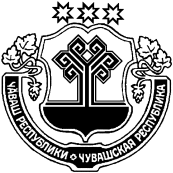 ЕТ/РНЕ РАЙОНĚЧУВАШСКАЯ РЕСПУБЛИКАЯДРИНСКИЙ РАЙОН ЕТ/РНЕ РАЙОН АДМИНИСТРАЦИЙĚЙЫШ+НУ   19.11.2020 №763 Ет\рне хулиЯДРИНСКАЯ РАЙОННАЯ АДМИНИСТРАЦИЯПОСТАНОВЛЕНИЕ19.11.2020 №763город ЯдринГлава Ядринской районной администрации Чувашской Республики                                                        А.А.СеменовСеменов А.А.-глава Ядринской районной администрации, председатель комиссии;Осипов А.Г.-заместитель главы – начальник отдела строительства, дорожного хозяйства и ЖКХ Ядринской районной администрации,  заместитель председателя комиссии;Васильева О.Г.-главный специалист-эксперт отдела организационно-контрольной, кадровой работы и по вопросам местного самоуправления, секретарь комиссии.Члены комиссии:Члены комиссии:Члены комиссии:Краснов А.А.-председатель Совета Ядринского райпо (по согласованию);Моисеева И.В.-директор МБУ «Централизованная библиотечная система» Ядринского района (по согласованию);Палейкина И.В.-начальник отдела организационно-контрольной, кадровой работы и по вопросам местного самоуправления Ядринской районной администрации;Поликарпова Л.М..-управляющий делами Ядринской районной администрации;Чеботарева А.А.-заведующий правовым сектором Ядринской районной администрации.№ п/пФамилия, имя, отчествоГод, число и месяц рожденияОбразование (наименование учебного заведения, год окончания, специальность и квалификация по диплому), отметки о наличии ученой степени, ученого званияЗамещаемая должность и место работыСтаж муниципальной (государственной) службы (стаж работы по специальности/общий трудовой стаж)Дата проведения конкурса на включение в кадровый резервДолжности муниципальной службы для замещенияМесто  для фотографииЧисло, месяц и год рожденияДанные об образовании:специальность по дипломуквалификация по дипломуномера дипломов, даты их выдачи и наименования учебных заведений, выдавших дипломысведения об ученой степени, ученом звании (наименование, номер диплома (аттестата) и дата присвоения)сведения за последние три года о профессиональной переподготовке, повышении квалификации или стажировке (наименование и номер документа о подготовке, профессиональной переподготовке, повышении квалификации или стажировке)Сведения о прохождении муниципальной службы или иной трудовой деятельности:замещаемая должность (муниципальной службы) с указанием даты, номера правового акта о назначении и органа, издавшего его, занимаемая должность и наименование организации, где в настоящее время осуществляется трудовая деятельностьсведения о классном чине, воинском звании, специальном звании (наименование, дата присвоения и наименование органа, присвоившего классный чин, воинское звание, специальное звание)данные о стаже муниципальной службы, стаже работы по специальностиналичие государственных наградОснование включения в кадровый резерв, дата и номер правового акта Ядринского районаОснования исключения из кадрового резерваКонтактный телефон